2014 Board:  Michael Kimmel, Chair (mkimmel@nevadalaw.com)Casey Quinn, Vice Chair (casey.quinn@ndlf.com)Carolyn Renner, Treasurer (crenner@mclrenolaw.com)Michael Wadley, Secretary (mwwadley@hollandhart.com)I.	Treasurer's Report (Renner):No update. Same numbers as last time. II.	Chair Update (Kimmel/Renner):	A.	CLE 		a.	Joint CLE with State Bar		We are joining the state CLE. Our members get a discount. 		We motion that the construction law section pay for a member to attend. The board has agreed to cover the cost. Announce the annual meeting.   	B.	2015 Board		Michael Kimmel has agreed to serve another year. 	C.	State Bar Convention Deadline for Presentation Proposal		a.	Section was given break-out session.		b.	Planning Committee needs confirmation of speakers by January 15, 2015 (as of now, 			only Matteoni and Kimmel are listed as speakers.)		c.	Written materials must be submitted to Planning Committee by May 27, 2015.		d.	Matteoni believes we will get a spot, and he believes we can get at least one NSC 			justice to present.			D.	Upcoming Bar Events?	E.	Need to make a decision on holiday charity		Lori is asking what we are doing for the holiday charity. III.	New Business	A.	Holiday Charity - Angel Tree, Make-a-Wish, etc.	B.	Website access		Weekly updates? Monthly agenda items?	C.	Partnership with another section for CLE	D.	Annual Meeting on Tuesday December 16: 12:00 pm; notice of annual meeting IV.	Next Board Meeting - December ______, 2014 at 3:00 p.m.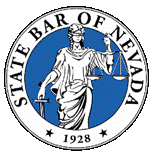 State Bar of Nevada – Construction Law SectionNovember 20, 2014 Board Meeting